Student name: 			 Student number:Email:Phone:				 Student Questions:Advisor notes:Advisor:Date: 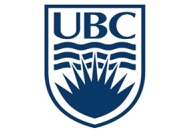 STUDENT CHECKLISTSTUDENT CHECKLISTSTUDENT CHECKLISTFirst Year First Year Communication Requirement 6 BIOL 112, 121, 140 8 CHEM 121, 123 (111, 113) 8 MATH 100 or 102 or 104 3 MATH 101 or 103 or 105 3 PHYS  6 Total Credits Second Year Second Year BIOL 200, 201 6 BIOL 300 (or STATS 200)3CHEM 205 3 CHEM 211 (or 210 & 215)4CHEM 233 3 CEHM 2351MICB 212 (or MICB 202)3 Electives Total Credits 